KARTA PRODUKTUSARGAS nr kat. 1210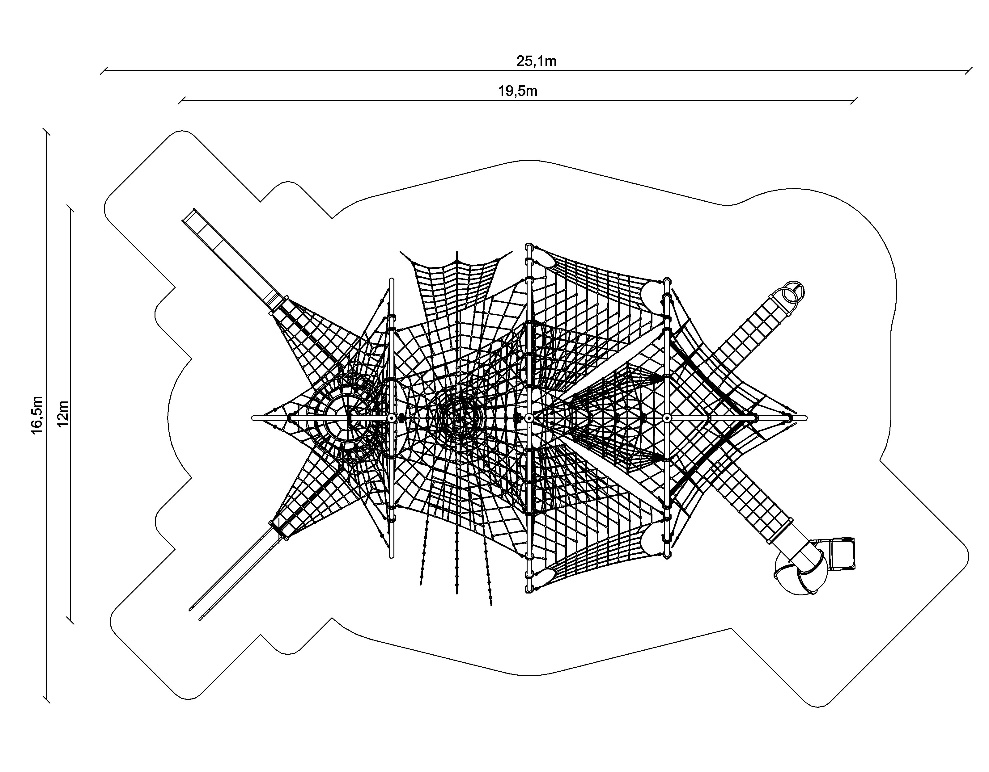 Wymiary urządzenia:Długość: 19,5 mSzerokość: 12,0 mWysokość: 5,2 mPrzestrzeń minimalna: 25,1 x 16,5 mGrupa wiekowa: od 5 do 14 latWysokość swobodnego upadku: 3,0 mGłębokość posadowienia: 1,0 m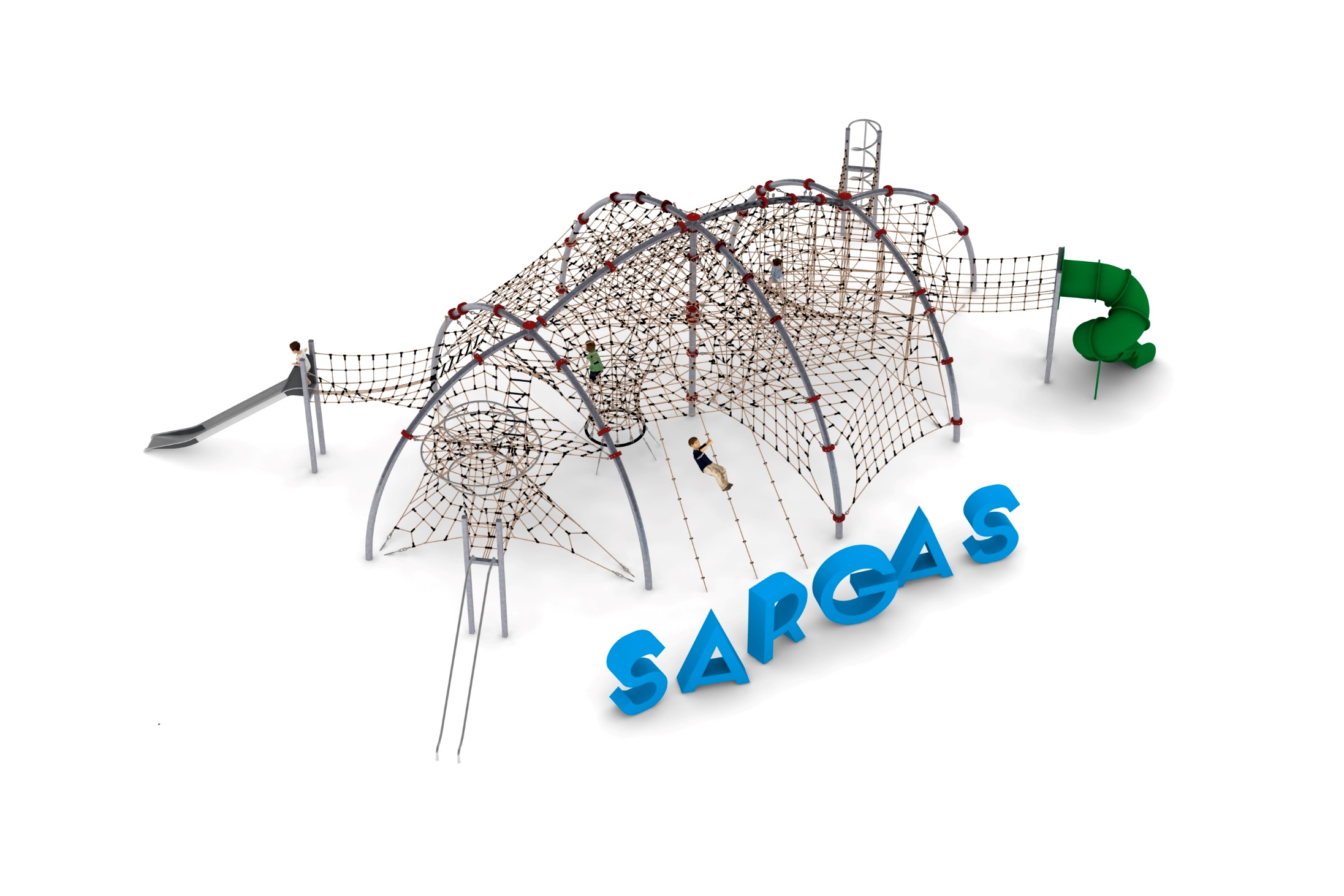 Wytyczne dotyczące materiałów i technologii wykonania urządzeniaGłównym elementem konstrukcyjnym są łuki stalowe wykonanych z rury o średnicy 139,7 mm. Łuki zamocowane są w gruncie za pomocą stóp żelbetowych. Konstrukcja zabezpieczona przed korozją poprzez cynkowanie ogniowe. Do konstrukcji stalowej zamocowany jest, za pomocą obejm wykonanych ze staliwa, płaszcz linowy. Płaszcz linowy składa się z trzech sekcji i czterech dodatków: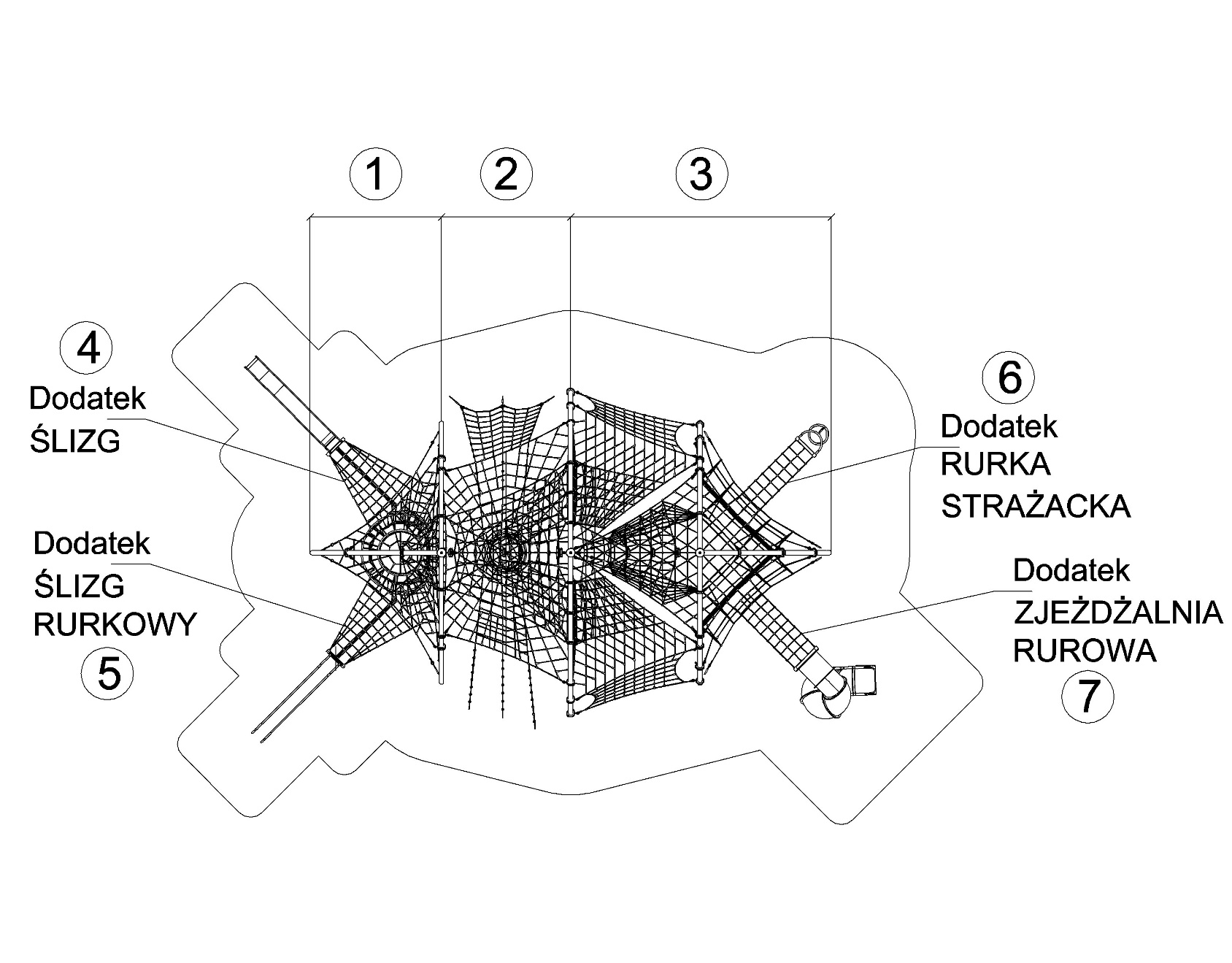 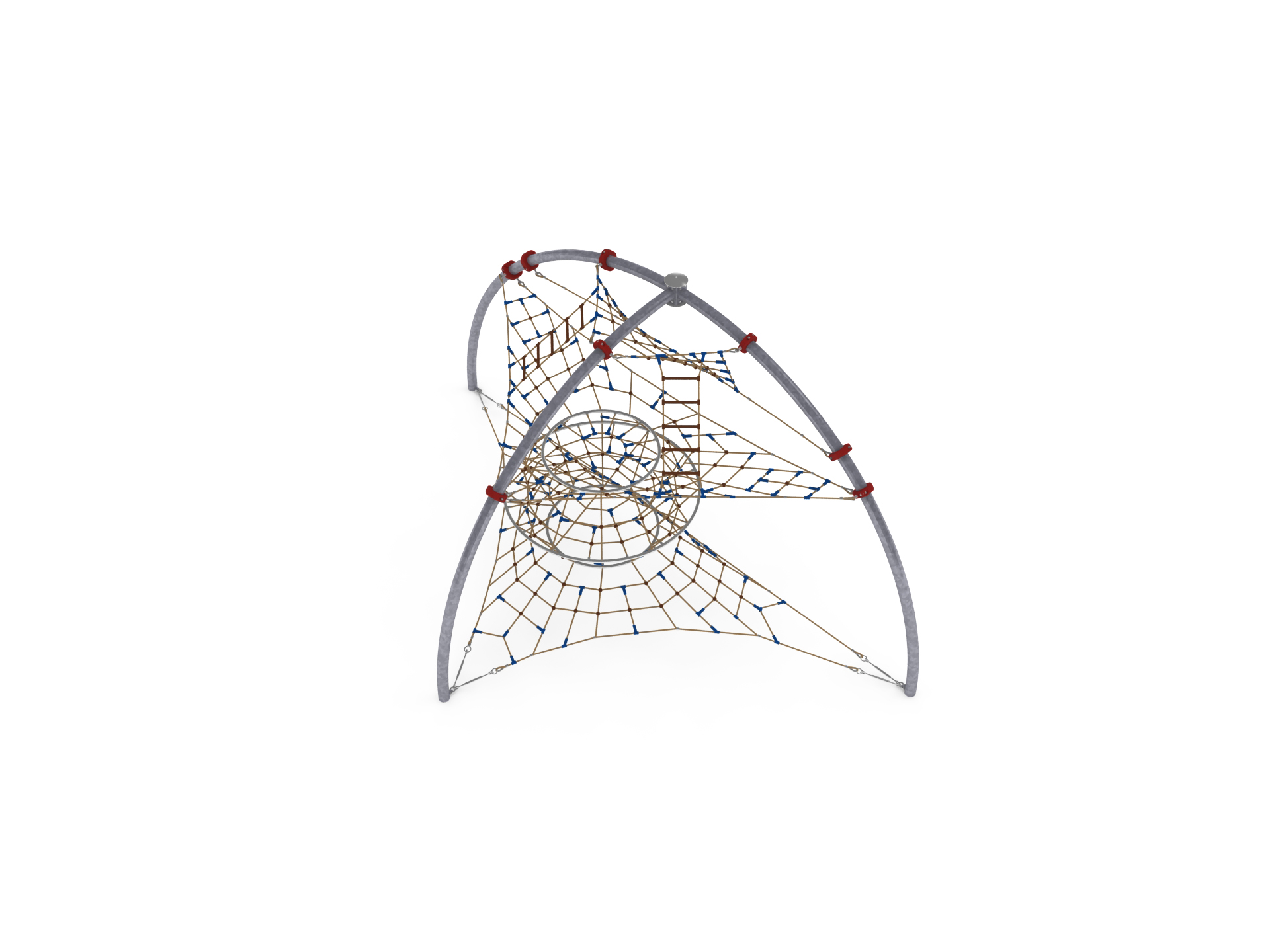 SEKCJA 1Sekcja 1 składa się z:- siatki głównej w kształcie podwójnej klepsydry zainstalowanej między trzema łukami stalowymi.  Kształt siatki pozwalają uzyskać trzy okręgi ze stali nierdzewnej. Dwa górne okręgi uzupełnione są piętrami linowymi ograniczającymi upadek ze szczytu zabawki- górnej siatki w postaci kratownicy zainstalowanej między górnymi obejmami a główną siatką sekcji drugiej.- dwóch drabinek linowych o długości 1,6m zainstalowanych pomiędzy siatką główną a siatką górną.SEKCJA 2Sekcja druga składa się z: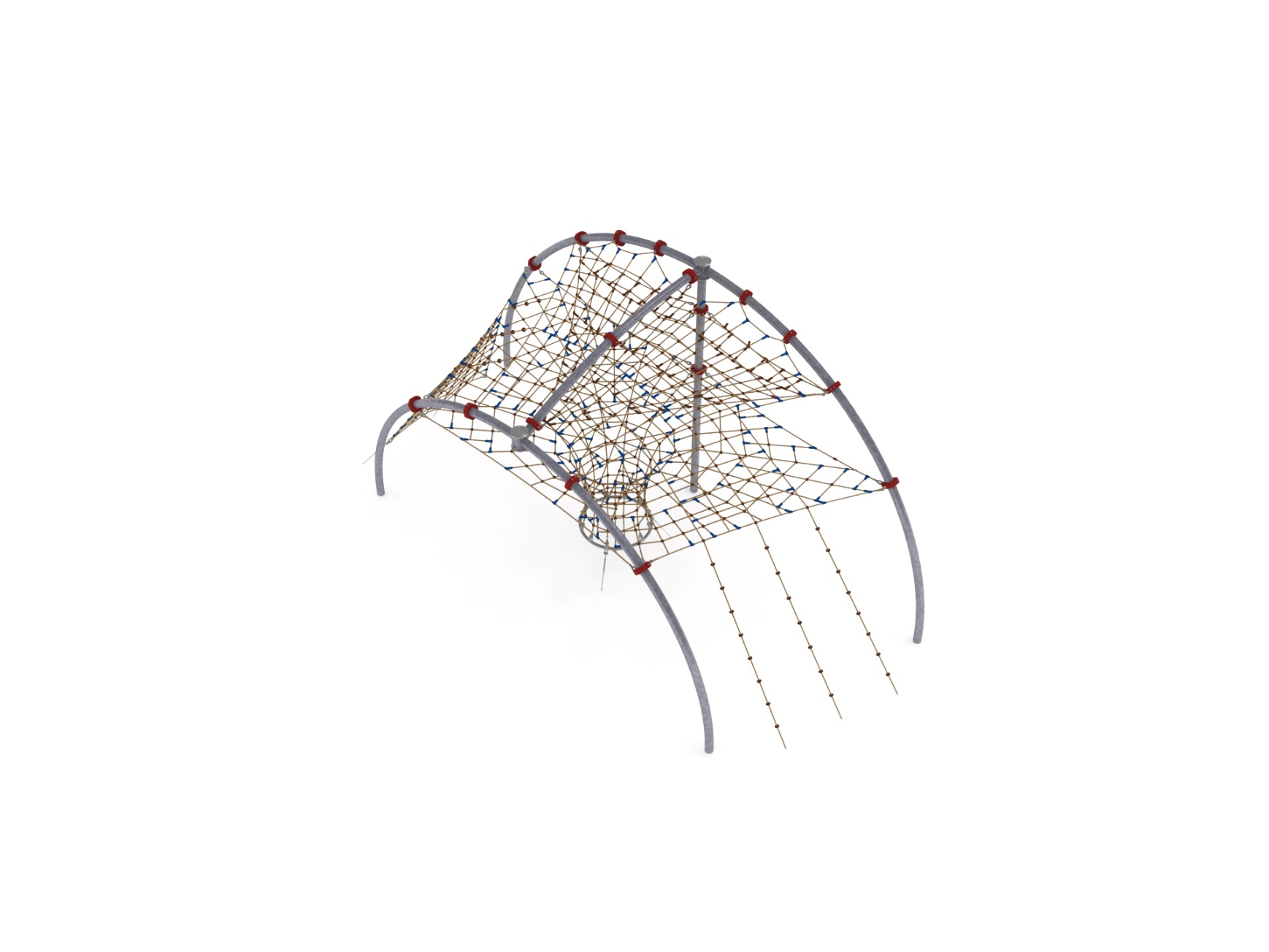 - głównej siatki dolnej w postaci płaskiej, poziomej kratownicy linowej przechodzącej w szyb ciągnący się  do „poziomu 0”. Szyb uzupełniony jest półpiętrami uniemożliwiającymi upadek użytkowników. Korektę naciągu siatki umożliwiają ocynkowane ogniowo śruby rzymskie. - siatki linowej okalającej sekcję 2, rozciągniętej pomiędzy łukami stalowymi. Siatka składa się z zainstalowanych naprzemiennie kratownic linowych i linek wspinaczkowych. Korektę naciągu siatki umożliwiają ocynkowane ogniowo śruby rzymskie.- poziomej kratownicy linowej zainstalownej pomiędzy siatką główną a siatką okalającą, ograniuczająca upadek ze szczytu urządzenia. Siatka ma kształt trapezu o wymiarach podstawy 5,4 i 2,2m oraz wysokości 3,6m.SEKCJA 3 Sekcja trzecia składa się z: - siatki głównej, którą tworzy pięć poziomów, które są połączone linami pionowymi i wspólnie tworzą przestrzenną sieć linową. 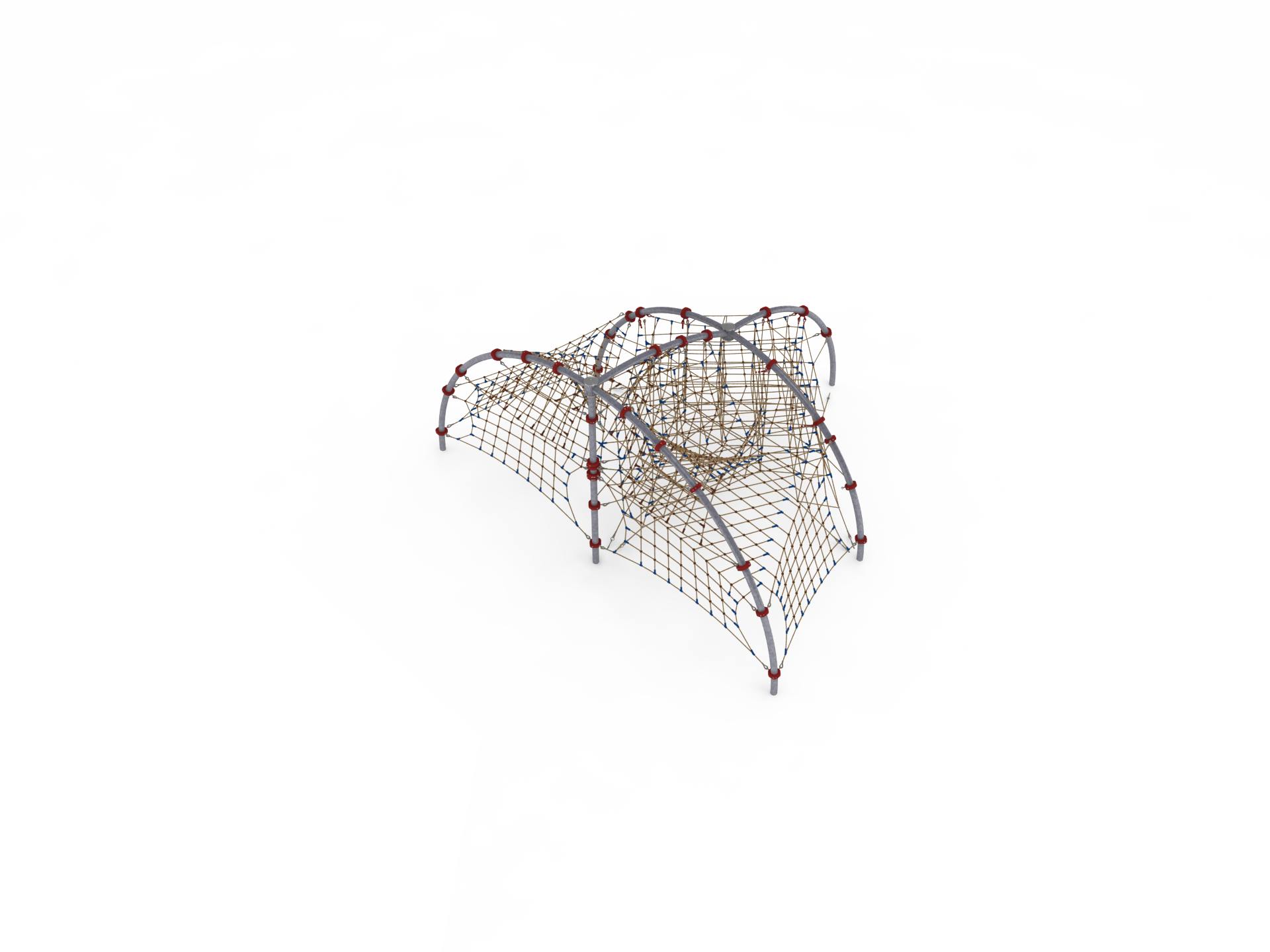 - dwóch konfiguracji siatek płaskich wykonanych jako lustrzane odbicie względem osi urządzenia. Każdą konfigurację tworzy: * trójkątna siatka pozioma zainstalowana na wysokości 2,1 – 2,7m.* dwie pionowe kratownice linowe zainstalowane do boków siatki trójkątnej, umożlwiające wejście z „poziomu 0”* skręcona prostokątna kratownica linowa rozciągnięta między górą łuku stalowego a trzecim bokiem siatki trójkątnej* prostokątnej kratownicy linowej rozciągniętej między skręconą kratownicą a siatką główną sekcji drugiej- trójkątnej siatki poziomej zainstalowanej na wysokości 4,1m, ograniczającej upadek ze szczytu urządzenia.Technologia poszycia linowego:Korektę naciągu urządzenia umożliwiają ocynkowane ogniowo śruby rzymskie. Sieci wykonane są z liny poliamidowej, plecionej, klejonej wzmocnionej strunami stalowymi ocynkowanymi galwanicznie. Średnica liny wynosi 18 mm. Elementy łączące liny ze sobą wykonane są z tworzywa sztucznego i aluminium. Elementy łączące liny ze słupem wykonane są ze stali nierdzewnej i staliwa pomalowanego chlorokauczukiem. Dodatek ŚLIZG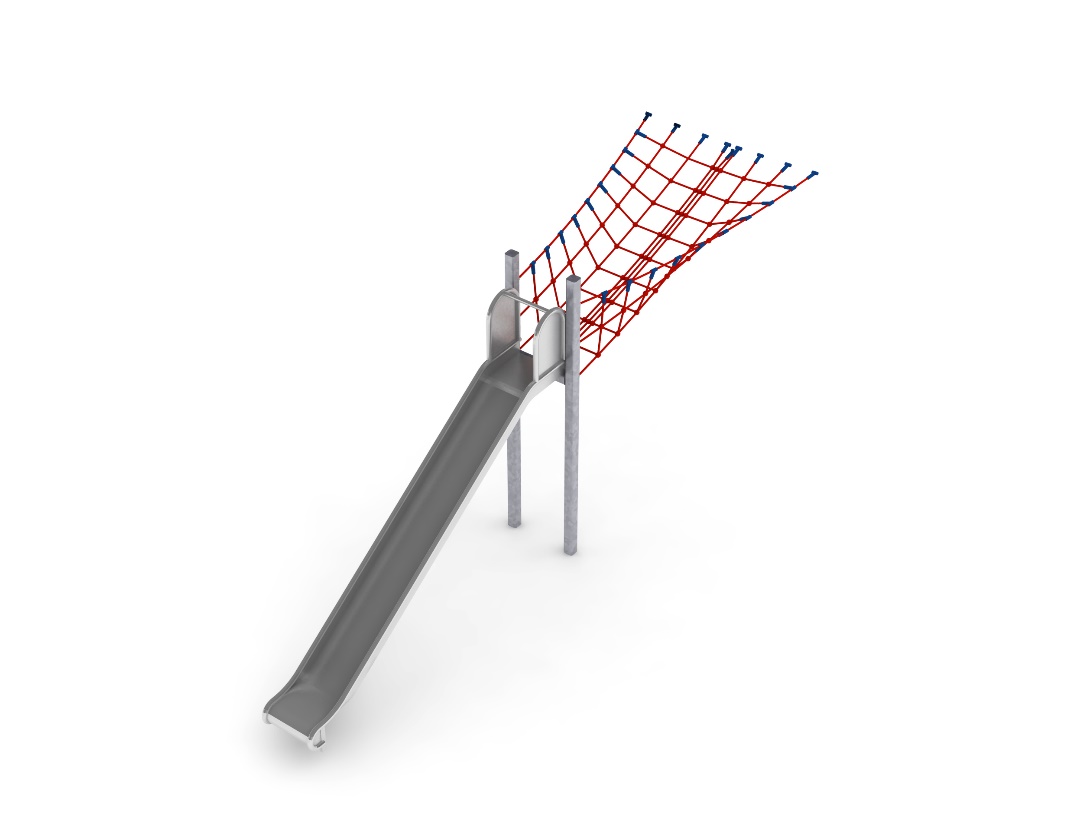 Głównym elementem dodatku jest ślizg wykonany w całości ze stali kwasoodpornej w gatunku 0H18N9. Początek części startowej znajduje się na wysokości 2 m powyżej poziomu terenu. Elementy konstrukcyjne dodatku wykonane są z rury kwadratowej o przekroju 100x100 mm, które są zabezpieczone przed korozją poprzez cynkowanie ogniowe. Fundamenty wykonane są jako stopy żelbetowe posadowione na głębokości 1m. Przejście ma kształt litery V i jest wykonane z liny poliamidowej, plecionej, klejonej wzmocnionej strunami stalowymi ocynkowanymi galwanicznie. Średnica liny wynosi 18 mm. Elementy łączące liny ze sobą wykonane są z tworzywa sztucznego, stali nierdzewnej i aluminium. Dodatek ŚLIZG RURKOWYGłównym elementem dodatku jest ślizg rurkowy wykonany w całości ze stali kwasoodpornej w gatunku 0H18N9. Ślizg rurkowy tworzą dwie wygięte rury o średnicy 42,4 mm.  Początek części startowej znajduje się na wysokości 2 m powyżej poziomu terenu. Elementy konstrukcyjne dodatku wykonane są z rury kwadratowej o przekroju 100x100 mm, które są zabezpieczone przed korozją poprzez cynkowanie ogniowe. Fundamenty wykonane są jako stopy żelbetowe posadowione na głębokości 1m. Przejście ma kształt litery V i jest wykonane z liny poliamidowej, plecionej, klejonej wzmocnionej strunami stalowymi ocynkowanymi galwanicznie. Średnica liny wynosi 18 mm. Elementy łączące liny ze sobą wykonane są z tworzywa sztucznego, stali nierdzewnej i aluminium. 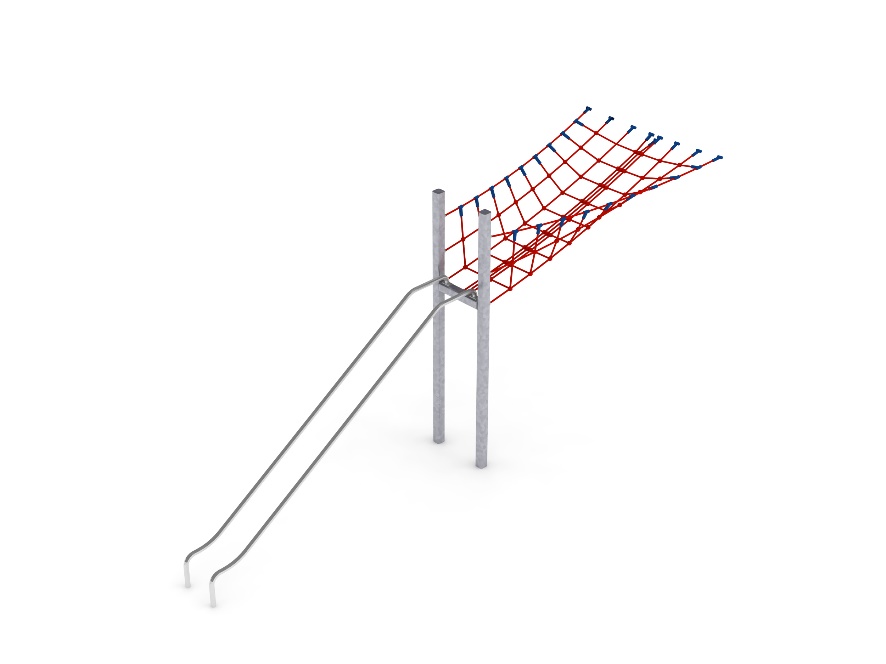 Dodatek RURKA STRAŻACKA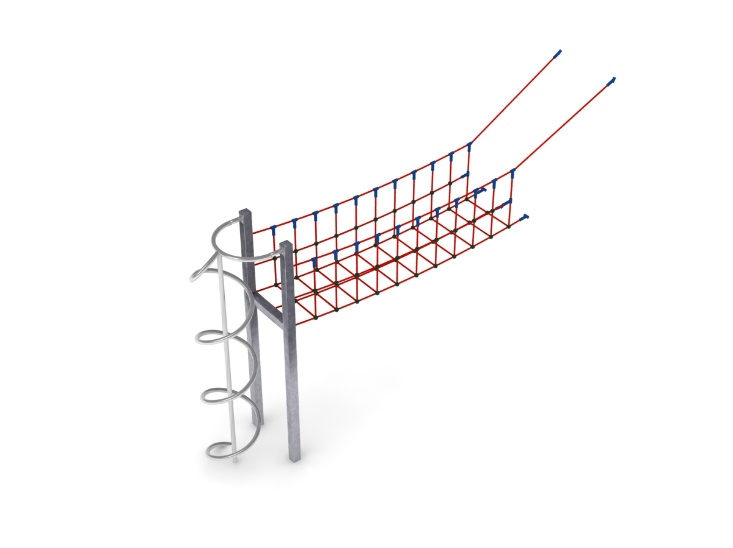 Głównym elementem dodatku jest spiralna rurka strażacka wykonany w całości ze stali kwasoodpornej w gatunku 0H18N9. Średnica spirali wynosi 0,65 m. Podest startowy znajduje się na wysokości 2 m powyżej poziomu terenu. Elementy konstrukcyjne dodatku wykonane są z rury kwadratowej o przekroju 100x100 mm, które są zabezpieczone przed korozją poprzez cynkowanie ogniowe. Fundamenty wykonane są jako stopy żelbetowe posadowione na głębokości 1m. Przejście ma kształt litery U i jest wykonane z liny poliamidowej, plecionej, klejonej wzmocnionej strunami stalowymi ocynkowanymi galwanicznie. Średnica liny wynosi 18 mm. Elementy łączące liny ze sobą wykonane są z tworzywa sztucznego i aluminium. Dodatek ZJEŻDŻALNIA RUROWA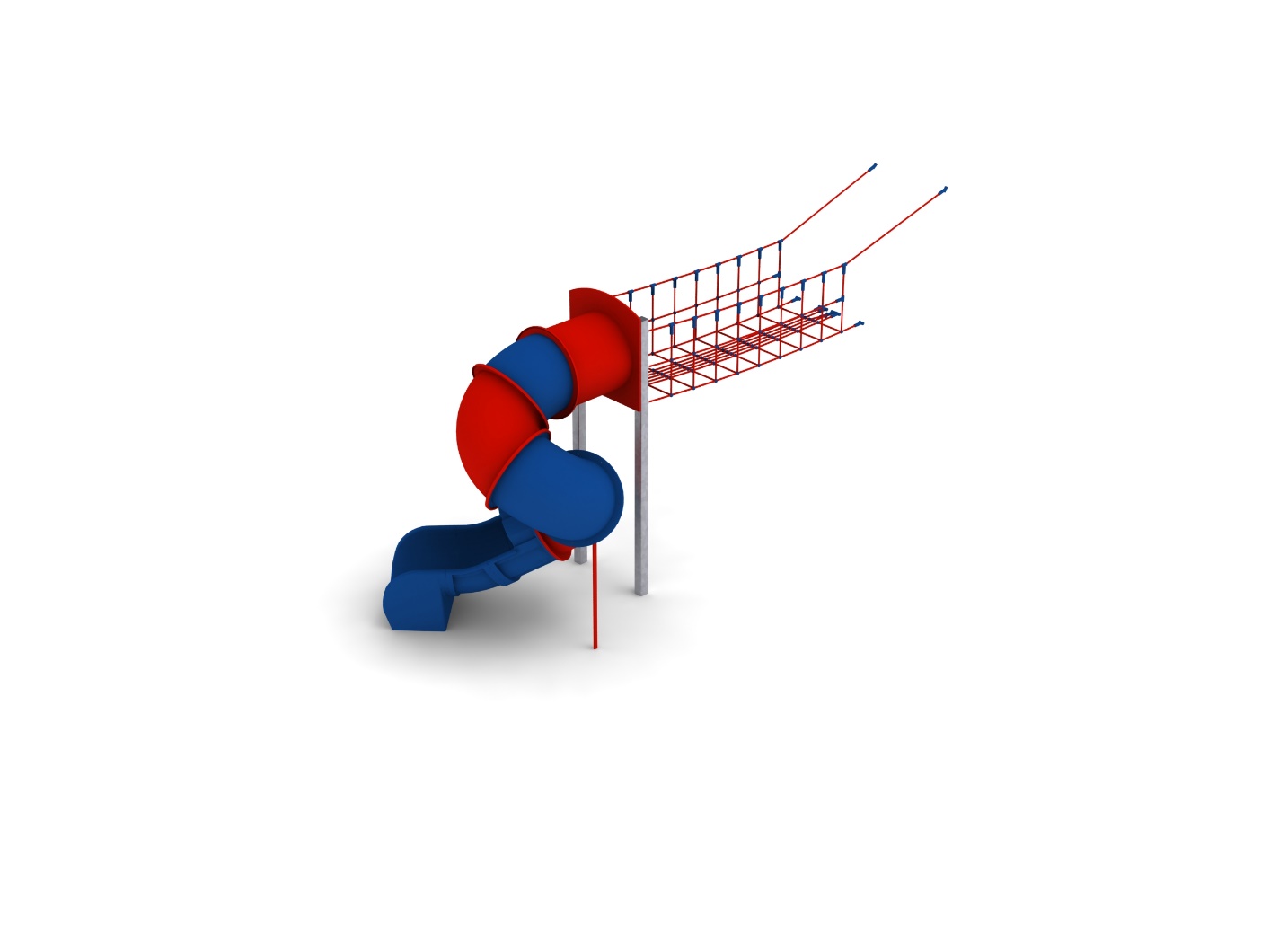 Głównym elementem dodatku jest spiralna zjeżdżalnia rurowa wykonana z polietylenu. Początek części startowej znajduje się na wysokości 2,15 m powyżej poziomu terenu. Elementy konstrukcyjne dodatku wykonane są z rury kwadratowej o przekroju 100x100 mm, które są zabezpieczone przed korozją poprzez cynkowanie ogniowe. Fundamenty wykonane są jako stopy żelbetowe posadowione na głębokości 1m. Przejście ma kształt litery U i jest wykonane z liny poliamidowej, plecionej, klejonej wzmocnionej strunami stalowymi ocynkowanymi galwanicznie. Średnica liny wynosi 18 mm. Elementy łączące liny ze sobą wykonane są z tworzywa sztucznego i aluminium. Obszar upadku urządzenia powinien zostać wykonany na nawierzchni zgodnie z normą PN EN 1176- 1:2017. Do wykonania montażu niezbędna jest możliwość dojazdu ciężkiego sprzętu budowlanego.W trosce o bezpieczeństwo dzieci oraz jakość urządzeń wymaga się, aby urządzenia posiadały certyfikat na zgodność z normami PN EN 1176-1:2017, PN EN 1176-11:2014-11 wydane w systemie akredytowanym przez Państwowe Centrum Akredytacji lub krajowej jednostki akredytującej pozostałych Państw członkowskich, zgodnie z Rozporządzeniem Parlamentu Europejskiego i Rady Unii Europejskiej (WE) nr 765/2008”